台北和平基督長老教會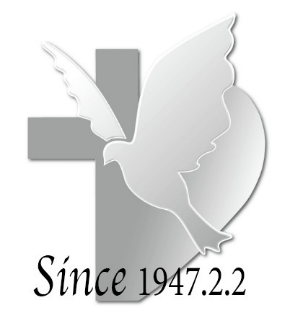 【跟隨基督，齊心建造】主日禮拜暨聖禮典程序【講道大綱】一、前言 1.不知你上週主日禮拜中最感動的是什麼？ 2.講道主題「耶穌復活之後」，先對四本福音書的成書順序做介紹。二、關於｢耶穌復活之後」的幾項再認識1.問大家，在現代教會中對耶穌復活的敘事，主要依據哪本福音書？2.四福音書中關於耶穌復活的其他記載，以往較被忽略，或需再做釐清之處，共整理為三項。  第一項:關於耶穌在加利利的顯現   第二項:耶穌升天的地方在哪？     究竟是在加利利山上、伯大尼，還是橄欖山？(可11:1)   第三項:馬可福音的結尾(可16:9-19)三、從聖經中的「五幕劇」來看這段耶穌復活之後的記載1.這五幕劇分別是：(1)創造與墮落的故事 (2)以色列人的故事(3)耶穌的故事 (4)教會的故事 (5)終末主再來的故事。 2.耶穌復活之後的記載，是三、四幕間重要的銜接，指出教會的使命。四、結論—讓我們以行動來回應1.試問，你可願意參與在見證人的行列之中嗎？2.成為「既願意，又能夠」的耶穌門徒，有顆願意的心，又能夠化為行動。3.第一季透過基督徒八要，互相提醒和彼此激勵，讓教會成為教會。【金句】「但聖靈降臨在你們身上，你們就必得著能力，並要在耶路撒冷、猶太全地和撒瑪利亞，直到地極，作我的見證。」說了這些話，他們正看的時候，他被接上升，有一朵雲彩從他們眼前把他接去。(徒1:8-9)【本週樂活讀經進度】【重要事工消息】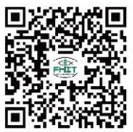 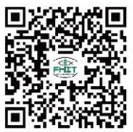 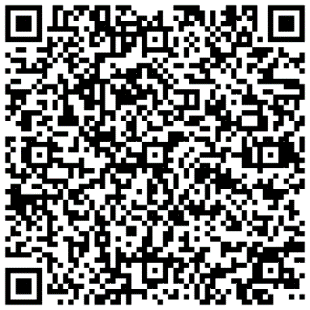 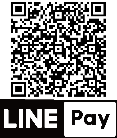 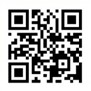 代表本主日有聚會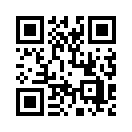 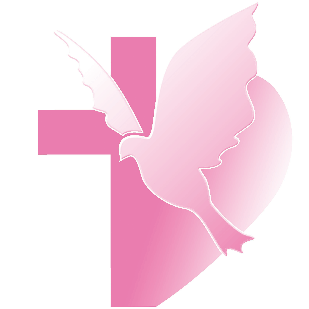 一、前言    關於服務社會的主題，涉及的層面很廣泛，醫療、教育、法律、觀光、科技、社工等，都對社會做出貢獻。由於我在成為牧師之前，大學修讀建築、研究所修讀都市規劃，畢業後在市政府都市發展部門工作。另一方面，我們和平長老教會位於台北都市之中，因此針對這個很廣泛的主題，我將試著縮小範圍，先從都市發展的角度切入來看教會的服務社會。首先透過西方都市發展歷程中看當時基督信仰群體的因應，其次對台灣都市化變遷做觀察，最後試著提出，現今都市教會在服務社會上，我們面對的挑戰和契機，再回到教會群體和個人層面，我們可以如何回應。二、認識18世紀工業革命後的都市化的變遷     現在我們所熟悉的城市，是伴隨18世紀工業革命所產生，因為工業化生產，讓商品製造和運輸帶動人的聚集，從原有地主和佃農的農產畜牧，逐漸由企業家、中產階級、商業和工人所組成。透過大量生產和大眾消費，進一步讓都市更加擴展。用以下幾個數據來呈現這個巨大的變化：1.都市居住人口(10萬人居住)比例之變化在1800年，世界只有3%的人口生活在城市，1900年有15%人口生活在城市，在20世紀末期，這一比例已經上升至47%。預估在2030年，全世界將會有60%的人口生活在都市。2.都市人口規模之擴展1900年，當時人口最多的都市是倫敦，有650萬。在1950年，有83個城市的人口超過了100萬。在2007年，人口超過100萬的城市已經增加到468個。在1950年紐約是世界唯一一個人口超過1000萬人的都市，在2016年，超過1000萬人口的大都會區有46個。    在都市成長的趨勢下，有許多配套的專業被發展出來，像城市空間規劃、交通運輸、土地使用分區、公共設施和基礎設施的配套、都市防災、環境保護等，好讓都市能更有效能，同時避免因為人口聚集所造成的混亂和降低災害的風險。 三、當時西方基督徒團體的因應行動    然而，這些現代都市各項系統的建立，並不是一開始就有。一開始，當工業革命和急遽都市化的發展，許多都市中的工人必須忍受簡陋的房子、不乾淨的水、空氣的污染和公共衛生等問題，特別是許多的童工加入生產線，導致產生許多都市問題。1.投入都市關懷的行動和立法    在那樣的情境中，當時西方基督信仰團體，紛紛投入都市關懷，以實際救助的慈善活動關懷童工、婦女，並透過倡議立法的方式，建立社會福利制度，來保障都市中工人和弱勢者的權益。回顧至今的兒童福利、青少年福利、婦女福利、甚至也包括合作社等，最初皆由當時的基督信仰團體來開始。1844年(YMCA)、1865年(救世軍)陸續在倫敦成立。2.1870年代「社會福音運動」(Social Gospel)    在美國， 19世紀70年代開始也曾有一個稱為「社會福音運動」(Social Gospel)，關注都市中各項社會的議題，特別是透過雪爾頓（Charles M. Sheldon，1857~1946）所寫出的小說--「跟隨他的腳蹤行」，描寫在19世紀的美國都市，教會如何勇敢站出來，關懷都市中的貧民窟，而WWJD (What would Jesus do?) 「如果是耶穌，祂會怎麼做？」就是出自這本小說。我們可以說，當時基督教提出的社會福音運動，是回應工業化及都市化的變遷，因著信仰團體面對當時的都市議題時，積極參與並提供協助，成為宣教的契機，發展出許多我們現在的社會服務，直到現在都在發揮影響。四、面對台灣都市化，從城市規劃到社區營造及地方創生     台灣的都市發展，在清朝時期有一府二鹿三艋舺，當時的都市主要是以沿著水路運輸而生，除了成為附近農村地區的農產品集貨中心，對外成為與中國大陸間的通商港口，同時也是政治和宗教中心。而現代的城市規劃的引入，則是從日本人開始，日本統治台灣時很快地在各鄉鎮中進行都市計畫，一方面作為治理的手段，也是為了進一步發展工業化的基礎。而台灣進一步的都市化發展，在1974-79年政府透過十大建設，興建一系列交通運輸和基礎建設，廣設工業區，增加都市的工作機會，吸引農村地區許多城鄉移民進入都市之中，同時台灣被納入世界經濟體系中，透過外銷加工的急速成長，更進一步透過「客廳即工廠」的方式，廣泛收納全台鄉村和都市的家庭勞動力，在政府積極鼓勵下發展「全民家庭代工」，那是台灣經濟起飛的時刻。我們當中老一輩的兄姊，都有親身經歷過這情況    在此也補充一些目前台灣都市化的情況，透過一些數據讓大家有更懂的感覺。根據行政院主計處的定義，人口數達到100萬以上稱為大都會區，目前台灣五大都會區為台北基隆大都會區、高雄大都會區、台中彰化大都會區、台南大都會區、桃園中壢大都會區。截至 2014 年，臺灣都市計畫區占國土面積的 13%，卻有將近80%的人口居住在都市計畫區裡，顯然臺灣都市化程度相當的高。    台灣隨著經濟的發展，政治層面也開始鬆綁，1987年解嚴之後也由政治議題延伸到各項社會民生議題，農民、工人、環保、交通、都市高房價住宅議題(1989年無殼蝸牛運動，夜宿忠孝東路)等，同時也因著城市發展，衍生都市更新、歷史老街的古蹟保存等，90年代開始「民眾參與式」的規劃，或是我們所俗稱的社區總體營造，是政府在公共建設計畫擬定時，透過邀請相關的民眾參與，讓民眾的意見得以表達和採納，開放民眾(使用者)參與，希望能更符合在地使用者的需要。    近年來，在原有社區總體營造的基礎上，所關注的不僅是地方公共建設的參與和地方社區組織的發展，更進一步去發展當地特色產業，延伸出像「收入」、「產業」、「就業」、「人口」等實際面向，帶動當地的青年回鄉與人口成長。特別是借用日本這方面的豐富經驗，並沿用日本所創的「地方創生」，大家可知道，政府特別將2019年訂為「台灣地方創生元年」。我們可以觀察到，現今台灣都市依然深具吸引力，但也有一群「北漂」的青年，希望能回到自己故鄉居住和就業；同時也有一些曾在都市中的專業者，選擇放棄原本的工作，想過另外的生活，進入鄉村中去居住和創業；還有一些大專院校，因著參與在USR(大學社會責任實踐計畫)，就近去關心學校在地的鄉鎮，建立在當地「蹲點」的團隊，這些結合了發展特色產業、深度觀光、有機農業等，從都市返回鄉鎮進行各樣的地方創生。民間也自發成立【地域振興聯盟】，2020年在嘉義舉辦第一屆【台灣地方創生年會】，讓已有初步成效的地方創生團隊，分享交流經驗，鼓勵更多人投入。以上很快回顧，從80年代解嚴後的民生議題90年代社區總體營造，再到目前的地方創生，放在台灣都市化的脈絡中來理解。五、現階段都市教會宣教的挑戰和契機      以下，我試著從都市教會的視角，跟大家分享現階段台灣都市宣教的挑戰和契機，也一起來思想，我們教會可以做些什麼。1.透過認識教會所在社區，找到與社區族群的接觸點。    和鄉村教會相比，都市教會有較多的人力和財務的自主性。都市中社區的多樣性，讓社區對教會相對開放，都市中的教會可透過認識所在的社區找到適切點。當然目前會友不見得都住在教會所在的社區中，但總有一些會友是在地的，在這當中去找尋社區的需要，同時也盤點教會中的人力(專長、興趣、恩賜)。像長者社區關懷站、青少年活動、弱勢家庭學童課業輔導、兒童共學團、婦女成長課程、職場心靈休憩站、新住民關懷、遊民關懷等。雖然各個教會有其獨特性，但透過觀摩和經驗交流，發展相對應的社區事工，來落實服務社會，作為福音的接觸點。過去這幾年，我們逐漸開展社區長輩關懷，做到被市政府列為特優。除了這些之外，我們還可再想想，這個社區有哪些需要和可能性﹖我們教會內還有哪些資源﹖2.職場宣教還有很大的發展空間—作為郵輪或航空母艦?    大家是否同意，如果我們僅將教會的影響力限制教會內的，實在是劃定範圍的自我設限。對於教會，不該像一艘郵輪，裡面有各樣服務的設施，讓郵輪上的人在享受。教會更該像一艘航空母艦，上面停著戰機，可以飛往各處去，進入都市中的各行各業，在各類型的工作場所裡，成為職場的使者。教會如何成為各行各業基督徒們的後盾，鼓勵他們出去，在同業甚至是跨領域中，為社會帶來正向的影響力。職場青壯年的宣教和牧養，還有很大的空間，這幾年我們開始社青家庭的牧養，也是我們現階段的重點。3.基督教機構和眾教會建立更多連結，提供更專業及多樣的服侍    都市中除了教會之外，還有許多基督教機構，他們依據機構的異象和使命在推展特定的事工，服務特定族群的人，而這些往往是一般教會所無法照顧到的。假如教會和這些機構之間能發展更進一步的連結，相信對機構和教會能相得益彰。舉例：新住民事工、印尼姊姊、基層勞工、緬甸大學生、遊民等。目前我們教會透過宣教基金關心這類的機構，但除了為他們奉獻之外，更可思考，我們教會如何開啟進一步的合作關係。有沒有會友對這些特別的關懷對象有負擔，那我們可以再往前踏出一步。4.開啟更寬廣的視野—與偏鄉、原住民教會互為夥伴    台灣空間的特殊性，和其他國家相比，台灣真的不大，我們島內雖有城鄉的差異，但在交通便利(高鐵)的一日生活圈之下，都市的社會服務可以有更寬廣的視野。請大家留意這一波地方創生的發展，是否也能踏上地方創生的這一波浪潮，讓都市教會與偏鄉和原住民教會互相學習、互為夥伴的連結，包括都市退休兄姊移居鄉下，或鼓勵都市年輕人給自己幾年的時間，在鄉村實踐專業，做另類的職涯探索，這兩類的人可以一起合作共居，這有沒有機會更一步的具體化，同時也能幫助當地的教會。六、結論 1.從整本聖經中，看重雙福—福音(gospel)和福利(welfare)    在今天所讀的兩段經文，一段是舊約的先知彌迦，指出上帝要我們做的是什麼—行公義好憐憫，與我們的上帝同行，因為上帝要我們跟他做同樣的事，有公義、存憐憫的心。另一段是當耶穌出來傳福音時，看見有需要的人，憐憫他們、醫治他們，耶穌在世的生命中，也真實將這樣的教導活出來。從整本聖經中我們讀到，上帝要我們參與在雙福—福音(gospel)和福利(welfare)之中。耶穌說：「有病的人才需要醫生。」雙福策略工作中的「福利關懷」，就是去找貧窮、失落、創傷、社會脈絡中弱勢的家庭及個人，透過福利救助關心、扶持、團契來讓他站起來。由於感受到上帝的愛之實踐，並接觸到拯救生命的福音，此後他的生命面對轉折，能向上爬升，改變個人和整個家庭。在福音宣揚和服務社會中，每個時代有其挑戰也有其機會，就像150年前的馬偕博士來台灣，透過醫療和教育，成為當時傳福音極大的幫助。2.相信上帝會一步步引領我們，只要我們願意。    而在我們這時代，相信在都市中的教會，更需要具有更前瞻性的眼光，來回應這時代的需要、把握現今台灣處境中的機會。我相信我們和平教會的兄姊，還有更多的不同專業可以被挖掘、被鼓勵，參與在服務社會之中，當然我們沒有辦法做所有的，但相信只要我們願意，上帝會一步步指引我們，最優先最適合我們做的，阿們嗎? 我們一起來禱告。聯合禮拜講道：蔡維倫牧師講道：蔡維倫牧師司會：何堅信長老司會：何堅信長老司琴：張希如姊妹司琴：張希如姊妹領詩：簡文隆弟兄領詩：簡文隆弟兄同心歌頌同心歌頌預備心敬拜上帝預備心敬拜上帝預備心敬拜上帝會眾序樂序樂安靜等候神安靜等候神安靜等候神司琴宣召宣召司會聖詩聖詩(華)  新聖詩 第104首「耶穌基督今復活」(華)  新聖詩 第104首「耶穌基督今復活」(華)  新聖詩 第104首「耶穌基督今復活」會眾聖詩聖詩(台)  新聖詩 第104首「耶穌真正死復活」(台)  新聖詩 第104首「耶穌真正死復活」(台)  新聖詩 第104首「耶穌真正死復活」會眾信仰告白信仰告白台灣基督長老教會信仰告白台灣基督長老教會信仰告白台灣基督長老教會信仰告白會眾祈禱祈禱司會啟應啟應新聖詩 啟應文8詩篇23新聖詩 啟應文8詩篇23新聖詩 啟應文8詩篇23司會獻詩獻詩喜樂詩歌喜樂詩歌喜樂詩歌成契詩班聖經聖經馬可福音16:5-8、馬太福音28:16-20馬可福音16:5-8、馬太福音28:16-20馬可福音16:5-8、馬太福音28:16-20司會講道講道耶穌復活之後耶穌復活之後耶穌復活之後蔡維倫牧師回應詩回應詩(華)  新聖詩 第160首「時刻我需要主」(華)  新聖詩 第160首「時刻我需要主」(華)  新聖詩 第160首「時刻我需要主」會眾回應詩回應詩(台)  新聖詩 第160首「時刻我需要主」(台)  新聖詩 第160首「時刻我需要主」(台)  新聖詩 第160首「時刻我需要主」會眾洗禮洗禮蔡維倫牧師恭守聖餐恭守聖餐新聖詩 第364首「食這餅，飲這杯」新聖詩 第364首「食這餅，飲這杯」新聖詩 第364首「食這餅，飲這杯」蔡維倫牧師奉獻奉獻會眾報告交誼報告交誼司會祝福差遣祝福差遣(華)  新聖詩 第392首「讚美上帝萬福之源」(華)  新聖詩 第392首「讚美上帝萬福之源」(華)  新聖詩 第392首「讚美上帝萬福之源」蔡維倫牧師祝福差遣祝福差遣(台)  新聖詩 第392首「謳咾上帝萬福本源」(台)  新聖詩 第392首「謳咾上帝萬福本源」(台)  新聖詩 第392首「謳咾上帝萬福本源」蔡維倫牧師祝禱祝禱蔡維倫牧師阿們頌阿們頌會眾尾頌尾頌A Celtic Blessing凱爾特的祝福A Celtic Blessing凱爾特的祝福A Celtic Blessing凱爾特的祝福成契詩班殿樂殿樂司琴日期4/8(一)4/9(二)4/10(三)4/11(四)4/12(五)進度約伯記10約伯記11約伯記12約伯記13-14約伯記15禮拜類  別類  別時  間場  地場  地上週人數上週人數禮拜第一堂禮拜第一堂禮拜主日  8:30五樓禮拜堂     五樓禮拜堂     391禮拜第二堂禮拜第二堂禮拜主日 10:00三、四樓禮拜堂 三、四樓禮拜堂 391391禮拜第三堂禮拜第三堂禮拜主日 11:30五樓禮拜堂     五樓禮拜堂     391禱告會類別類別時間本週本週上週/次下次聚會日期禱告會類別類別時間場地內容 / 主理人數下次聚會日期禱告會第一堂會前禱告第一堂會前禱告主日  8:20五樓禮拜堂教牧團隊4/14禱告會第二堂會前禱告第二堂會前禱告主日  9:50三樓禮拜堂教牧團隊154/14禱告會第三堂會前禱告第三堂會前禱告主日 11:00五樓禮拜堂敬拜團4/14禱告會禱告會禱告會週四 19:301F01連假暫停4/11禱告會早禱會早禱會週五  8:402F02 連假暫停/陳群鈺姊妹4/12團契聚會松年團契松年團契主日  8:406F03休息134/14團契聚會成人團契成人團契主日  9:002F02獻詩練習354/14團契聚會成人團契成人團契主日 11:302F02練詩354/14團契聚會婦女團契婦女團契週二10:001F01讚美操/顏惠鴦老師404/9團契聚會方舟團契方舟團契主日13:307F03讀經分享214/14團契聚會青年團契青年團契週六19:00B1禮拜堂專講204/13團契聚會少年團契少年團契週六19:00B2禮拜堂練詩104/13小組聚會腓立比小組主日每月第1、3主日11:306F02陳詞章小組長94/21小組聚會腓立比小組主日每月第3主日11:306F01謝敏圓長老94/21小組聚會喜樂小組主日每主日10:006F05劉永文弟兄204/14小組聚會活水小組主日每月第2主日12:307F06吳雅莉牧師44/14小組聚會大數小組主日每月第1、3主日11:307F06許素菲小組長74/21小組聚會依一小家主日每月第2、4主日11:30B101蔡雅如姊妹74/14小組聚會畢契小家主日每主日14:006F04洪婕寧姊妹104/14小組聚會宗翰小組主日每主日21:00線上聚會蔡宗翰弟兄84/14小組聚會親子成長小組主日每主日13:307F03徐嘉鴻弟兄‧陳盈嘉姊妹大204/14小組聚會親子成長小組主日每主日13:307F03徐嘉鴻弟兄‧陳盈嘉姊妹小334/14小組聚會甘泉小組週二每週二10:00約翰館培根肉教作234/9小組聚會新苗小組週二每週二19:006F01陳群鈺小組長94/9小組聚會路加小組週二每月第3週19:307F06周德盈小組長104/16小組聚會長輩小組三每週三 9:451F01長輩分享、銀髮健康操584/10小組聚會K.B小組週五每週五10:001F01陳群鈺小組長134/12小組聚會K.B II小組週五每週五10:00約翰館陳秀惠長老64/12小組聚會安得烈小組10A週五每月第1週五19:30線上聚會溫秋菊、鄭麗珠小組長84/12小組聚會葡萄樹小組六每月第4週六15:006F03黃瑞榮長老104/27查經班以斯拉查經班以斯拉查經班每月第二主日8:45-9:506F03高正吉長老464/14查經班生命建造查經班聖經共讀撒母耳記生命建造查經班聖經共讀撒母耳記每月一次 週六10:00五樓禮拜堂莊信德牧師 實體21/線上26共47人 莊信德牧師 實體21/線上26共47人 4/13詩班樂團撒母耳樂團撒母耳樂團主日13:30B2禮拜堂張中興團長254/14詩班樂團希幔詩班希幔詩班週二20:002F02范恩惠傳道184/9詩班樂團青契敬拜團青契敬拜團週六15:30B1禮拜堂邵祥恩弟兄-詩班樂團和平敬拜團和平敬拜團週六14:00B102楊承恩執事3-社區和平關懷站和平關懷站週二~週五 10:00-16:001F01-02粉彩/24-桌遊/ -健身/ -樂活183/ 粉彩/24-桌遊/ -健身/ -樂活183/ 4/9社區繪畫小組繪畫小組週三  9:406F04-05張素椿老師84/10社區編織班編織班週三 10:00-12:006F01張雅琇長老74/10社區兒童福音廚房兒童福音廚房主日 13:30-15:30約翰館陳信傑老師385/19社區姊妹成長讀書會姊妹成長讀書會週五  9:30-11:306F02沈月蓮長老84/12社區插花班插花班週五 19:001F01李玉華老師174/12全新樂活讀經計劃2024年4月8日至4月12日全新樂活讀經計劃2024年4月8日至4月12日全新樂活讀經計劃2024年4月8日至4月12日日期經文默想題目4/8(一)約伯記101.約伯因著受苦，使他從這經驗中去更認真思想上帝的形象。請說出三項你對上帝形象的體認(如慈愛的父親、磐石…)，在苦難中是否會改變原先對上帝的認識？2.你認為在受苦中會讓人更親近神，或是讓人更遠離神？導致這兩種不同反應的可能原因是什麼？4/9(二)約伯記111.省思我們目前生命中各樣的角色，在表達權威時，有無更適切的方式，能讓對方有更好的領受？2.試想聖經中如果少了約伯記這卷書，會對我們的信仰造成怎樣的缺憾？4/10(三)約伯記121.我們在面對不實批評的指責時，最常的反應是什麼？是逃避、解釋或是反擊。2.對您而言，從哪裡最能認識上帝奇妙的作為？請在今天用心去體會上帝的奇妙。4/11(四)約伯記13-41.你我可曾像約伯那樣求問上帝「請告訴我錯在哪裡」？或者更多時候，我們其實是知道自己錯在哪裡，只是對此無能為力？2.「請記得--在苦難中雕琢美麗的痕跡」，在今天花一些時間，思想您對這句話有怎樣的體會？4/12(五)約伯記151.以利法以自己的年紀和智慧為誇口，要教導比他年輕的約伯，但顯然沒有達到效果，從這裡我們可學習到什麼有關教導的功課？2.對於本章20-35節描述惡人一生的日子，您覺得是否貼切？您在經驗上同意或不同意的地方何在？